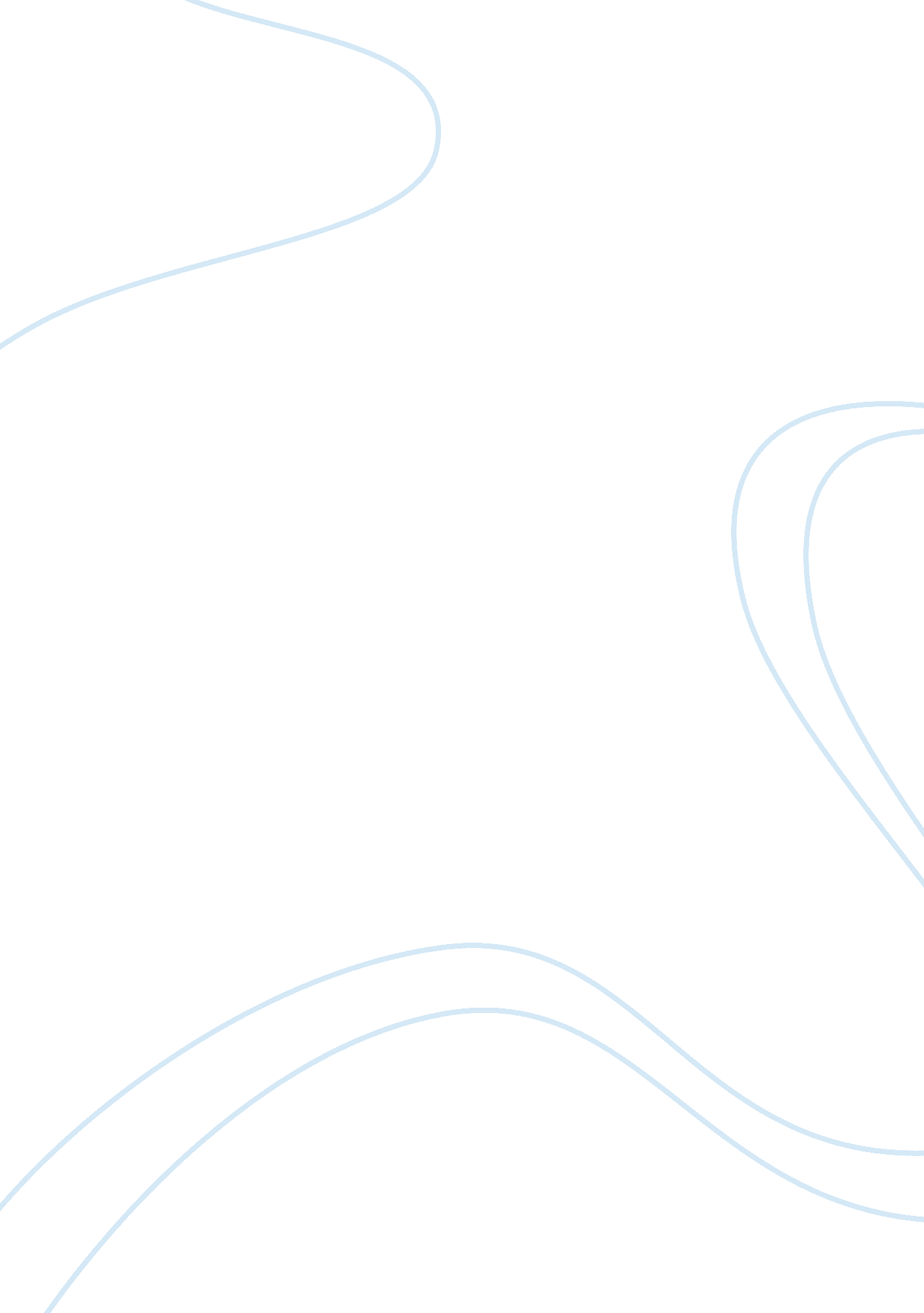 Script on aboriginal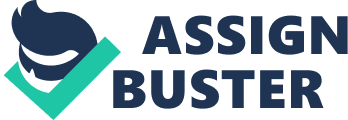 I have chosen to do my following script from when Molly, Daisy and Gracie have just been captured and are being taken to Moore River Native Settlement. The reason I have chosen to start my script from there is because there will be a range of emotions that will be felt by the girls at that time I and will develop on them and hopefully get a bit of understanding of the torment they must have been going through. Molly Daisy and Gracie are in the back of Mr. Neville's care on the way to Moore River. Gracie is crying and Daisy is shaking. Molly: (Whispers to Daisy) It's going to be all right Daisy, I will get us back home. Daisy: (Still shaking) OK Molly, I trust you. Molly: (Turns to Gracie and whispers) Remember the spirit bird Gracie, remember spirit bird... Gracie: (Tears running down her face, wipes her nose with her hand) The spirit bird will guide us home. Where are we going Molly, I'm scared Molly, I want to go home. Daisy: (in aboriginal) Molly is going to get us home Gracie. I know she will. Mr Neville: (sharp cold tone) Oi! Enough of your filth language. If you are to talk, talk in English. (to himself) Bleeding half-breeds. Molly: (Now shaking herself) Where are you taking us? Mr Neville: (not even looking at Molly) You will see in due time. But first I need to stop And fill up the tank. (He turns to Molly with a frightening look on his face) if You even think about trying to run away, I will do something even your spirit Bird can't guide you through. Mr Neville exits the car to talk to the petrol pump attendant. We see Molly's Grandmother enter the scene running and screaming in aboriginal. She runs to the car and tries to open the door, but Mr Neville was too quick. He whipped his cane across the face of the helpless old lady. Molly: (in shock, speaking in aboriginal) Grandmother! Molly covers Gracie's eyes as she begins to cry. Daisy tries to open the door of the car, but Mr Neville gets back in. Mr Neville: (laughing) I don't suppose you girls want to go the same way as your Grandmother, do you? No I didn't think so. Now you know what the Punishment will be if you ever try to escape from under my nose. Gracie: (still crying) Your big nose! Mr Neville: (fury overwhelming him) What did you just say?! Molly: (quickly) Nothing Mr Neville, sir. Honest. Mr Neville: (deciding not to take any action) As I was saying, even if you do succeed in Escaping, you won't ever see your grandmother again. Daisy: (with courage) You an evil- Molly: (coughs loudly) Mr Neville: (evil sneer) Where your going will change you lives forever. And it will be all Down to me. Over the years you will realise how much good is doing... They slow down as they approach there destination. Molly looks around, already thinking about how they were going to escape. This script shows elements of power, freedom and control throughout. Mr Neville who is one of the most powerful people in the process of biological absorption has control over the aboriginals. He mentions what would happen to them if they tried to escape because all they want is freedom. It was an important part of the play because it was the first time that they were being taken to the camp. Everyone in the scene had different feelings and they all showed them in different ways. 